Programma van toetsing en afsluiting cohort 2021-2022 2College Durendael nevenlocatie Onderwijscentrum Leijpark
PTA 2021-2022 Basisberoepsgerichte leerweg Beroepsgerichte keuzevakkenDe leerling moet ten minste 4 beroepsgerichte keuzevakken afsluiten. Beroepsgerichte keuzevakken worden afgesloten met enkel een schoolexamen (SE). Het behaalde cijfer voor dit schoolexamen is tevens het eindcijfer. De eindcijfers voor de beroepsgerichte keuzevakken worden voor de uitslag-regeling gecombineerd tot één combinatiecijfer, waarbij elk keuzevak even zwaar (=25%) meetelt. Voor een keuzevak mag echter niet lager dan een 4 (lees: vier) worden gescoord. Elk keuzevak wordt beoordeeld met een aantal cijfers, daarvoor worden zowel praktijk- als theorieopdrachten vervuld.HerkansingenDe leerlingen mogen in de examenjaren leerjaar 4 en leerjaar 5 in het totaal twee toetsen herkansen. De herkansingen vinden plaats op 26 januari en 19 april. Om in aanmerking te komen voor een herkansing moet de leerling uiterlijk op 17 januari en op 11 april het forums formulier invullen. 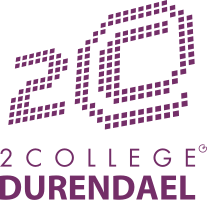 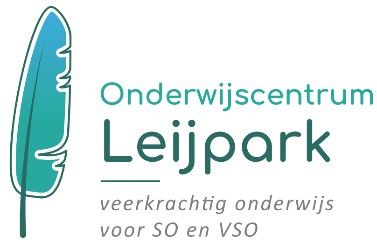 PTA LoopbaanoriëntatieLoopbaanoriëntatie en begeleiding (LOB) is een onderdeel van het examenprogramma. LOB wordt niet afgesloten met een centraal examen, maar alleen met een handelingsdeel. Het handelingsdeel bestaat uit opdrachten die uitgevoerd moeten worden. LOB heeft tot doel dat je je oriënteert op de wereld van arbeid en beroepen, dat je in staat bent een keuze te maken voor een vervolgopleiding. Dat doe je op basis van zogenaamde loopbaancompetenties. Deze loopbaancompetenties ontwikkel je tijdens LOB en tijdens zogenaamde loopbaanreflectiegesprekken praat je met je mentor over je voortgang, over wat je gedaan hebt in het kader van LOB en welke stappen je gaat zetten. De vijf loopbaancompetenties zijn: Kwaliteitenreflectie, ontdek je talent: Ontdekken waar je goed in bent en waar je minder goed in bent. Bij welke opleiding of baan kun je deze talenten het beste gebruiken? Motievenreflectie, ontdek je passie: Wat vind jij echt leuk om te doen? En waarom vind je dit zo leuk om te doen? Als je dit weet, lukt het je beter de best bij jouw passende opleiding of baan te vinden. Werkexploratie, ontdek je werkplek: Onderzoeken of een opleiding of werkplek past bij jouw talenten en motieven. Loopbaansturing, zelf aan zet: Om een opleiding of baan te vinden die echt bij je past, moet je zelf aan de slag! Dit kun je op heel veel manieren doen: ga praten met mensen, zoek informatie op internet of regel een meeloop dag of stage. Netwerken, in gesprek met: De mensen die je kent, waar je mee gewerkt hebt, die bevriend zijn met jouw vrienden; bij elkaar zijn ze je netwerk. Al die mensen kun je om hulp vragen bij de ontwikkeling van jouw loopbaan. Om je te helpen bij het ontwikkelen van jouw loopbaancompetenties ga je allerlei activiteiten en opdrachten doen.  PTA VAK:   Nederlands      Leerweg: BB  PTA VAK:   Nederlands      Leerweg: BB  PTA VAK:   Nederlands      Leerweg: BB  PTA VAK:   Nederlands      Leerweg: BB  PTA VAK:   Nederlands      Leerweg: BB  PTA VAK:   Nederlands      Leerweg: BBPeriode Eindtermen  Wat moet je kennen en kunnen? Inhoud onderwijsprogramma;  Wat ga je hiervoor doen? 
methode: Nieuw Nederlands 6e editieToetsvorm& duur  Herkansing? Weging Periode 1 
Leerjaar 4NE/K/7 NE/K/2NE/K/3 NE/V/1 NE/V/2 
NE/V/3 PTA SCHRIJVEN 1 – INFORMERENDE TEKSTHet schrijfproduct wordt beoordeeld op inhoud, vorm en toepassing van de taalconventies. Het schrijfproduct van de leerling moet naast de inhoudelijke eisen voldoen aan de eisen van referentieniveau 2FMethode Nieuw Nederlands; voorbereiding in de lessen; NumoS90 minutennee 2NE/K/6                   NE/K/2NE/K/3PTA LEZEN 1- H1 EN H2De leerlingen maken een leestoets die gebaseerd is op bij de methode van Nieuw Nederlands behandelde stof van H1 en H2.S90 minutenja2Periode 2 
Leerjaar 4 NE/K/7 
NE/K/2 
NE/K/3 
NE/V/1 NE/V/2 
NE/V/3 PTA SCHRIJVEN 2 BETOOGLeerlingen schrijven een betoog.De leerlingen kiezen een stelling die te maken heeft met de huidige maatschappelijke ontwikkelingen. Ze informeren het publiek over het onderwerp en overtuigen het publiek van hun standpunt, door gebruik te maken van goede argumenten.Methode Nieuw Nederlands; voorbereiding in de lessen; Numo S90 minutennee 2NE/K/5NE/K/2NE/K/3NE/K/1 NE/V/1NE/V/3 PTA SPREKEN 1 - BETOOG De leerlingen kiezen een stelling die te maken heeft met de huidige maatschappelijke ontwikkelingen. Ze hebben de stelling eerder schriftelijk uitgewerkt in een betoog. Ze informeren het publiek over het onderwerp en overtuigen het publiek van hun standpunt, door gebruik te maken van goede argumenten. Tijdens de presentatie letten ze daarbij op mondelinge taalvaardigheid, zoals in referentieniveau 2F beschreven is. Methode Nieuw Nederlands; voorbereiding in de lessen; NumoMTotale duur 15 minutenSpreektijd minimaal 7 minuten.nee1NE/K/6NE/K/2NE/K/3PTA LEZEN 2- H3 EN H4De leerlingen maken een leestoets die gebaseerd is op bij de methode van Nieuw Nederlands behandelde stof van H3 en H4.S90 minutenja2NE/K/4 PTA LUISTER-EN KIJKVAARDIGHEID. Leerlingen maken de Cito kijk- en luistervaardigheid.Methode Nieuw Nederlands; voorbereiding in de lessen; NumoS90 minutennee2Periode 3 
Leerjaar 4NE/K/7 NE/K/2 NE/K/3PTA SCHRIJVEN 3- SOLLICITERENLeerlingen schrijven een sollicitatiebrief.Leerlingen maken kennis met de conventies waaraan een schrijfproduct hoort te voldoen, zowel qua vorm, opbouw en taalverzorging. Methode Nieuw Nederlands; voorbereiding in de lessen; cv al maken S45 minutennee 2NE/K/5
NE/K/2
NE/K/3 
NE/K/1 
NE/V/1 NE/V/3 PTA SPREKEN 2- SOLLICITERENDe leerlingen hebben schriftelijk gereageerd op een vacature en worden uitgenodigd voor een sollicitatiegesprek.Tijdens het gesprek letten ze daarbij op mondelinge taalvaardigheid, zoals in referentieniveau 2F beschreven isM15 minutenNee2NE/K/5 
NE/K/2 
NE/K/3NE/K/1 
NE/V/NE/V/3 PTA SPREKEN 3 – JEZELF PRESENTEREN VOOR EEN OPLEIDING- PITCH JEZELFDe leerlingen presenteren zichzelf en overtuigen het publiek ervan dat de gekozen opleiding past bij hun kwaliteiten en mogelijkheden. Tijdens de presentatie letten ze daarbij op mondelinge taalvaardigheid, zoals in referentieniveau 2F beschreven is.MTotale duur 10 minuten.Minimale spreektijd 3 minuten.Filmpjeja1NE/K/2PTA TAALVERZORGING – 2FDe leerlingen maken een toets taalverzorging die gebaseerd is op referentieniveau 2F.Met het programma Numo krijgen de leerlingen een beeld van hun niveau gekoppeld aan referentieniveau 2F en oefenen ze met de onderdelen die ze nog onvoldoende beheersen.S45 minutenJa1NE/K/8PTA FICTIE Leerlingen leggen een fictieportfolio aan en maken bij elk onderdeel een meningsvormende opdracht en een verwerkingsopdracht. De uitwerkingen worden beoordeeld en de voortgang wordt beoordeeld.HNee2We werken met een voortschrijdend gemiddelde. Alle toets cijfers samen vormen het gemiddelde cijfer van de leerling op een bepaald moment. We werken met een voortschrijdend gemiddelde. Alle toets cijfers samen vormen het gemiddelde cijfer van de leerling op een bepaald moment. We werken met een voortschrijdend gemiddelde. Alle toets cijfers samen vormen het gemiddelde cijfer van de leerling op een bepaald moment. We werken met een voortschrijdend gemiddelde. Alle toets cijfers samen vormen het gemiddelde cijfer van de leerling op een bepaald moment. We werken met een voortschrijdend gemiddelde. Alle toets cijfers samen vormen het gemiddelde cijfer van de leerling op een bepaald moment. We werken met een voortschrijdend gemiddelde. Alle toets cijfers samen vormen het gemiddelde cijfer van de leerling op een bepaald moment. PTA VAK:     Engels                         Leerweg: BBPTA VAK:     Engels                         Leerweg: BBPTA VAK:     Engels                         Leerweg: BBPTA VAK:     Engels                         Leerweg: BBPTA VAK:     Engels                         Leerweg: BBPTA VAK:     Engels                         Leerweg: BBPeriode Eindtermen  Wat moet je kennen en kunnen? Inhoud onderwijsprogramma;  Wat ga je hiervoor doen? Toetsvorm& duur  Herkansing? Weging Weging Periode 1
Leerjaar 5MVT/K/1/2/3/4/5PTA Lees- en mediadossier 1Aangeven van relevante informatieHoofdgedachte aangevenBetekenis van belangrijke elementen aangevenRelaties tussen delen van tekst en conclusies trekkenVerbanden herkennen en aangevenGegeven een bepaalde informatiebehoefte, aangeven welke relevante informatie een audio-(visuele) tekst bevatSn.v.t.Nee11MVT/K/1/3/4PTA LeesvaardigheidAangeven van relevante informatieHoofdgedachte aangevenBetekenis van belangrijke elementen aangevenRelaties tussen delen van tekst en conclusies trekkenVerbanden herkennen en aangevenS90 minutenJa11Periode 2
Leerjaar 5MVT/K/1/2/3/4/5Lees- en mediadossier 2Aangeven van relevante informatieHoofdgedachte aangevenBetekenis van belangrijke elementen aangevenRelaties tussen delen van tekst en conclusies trekkenVerbanden herkennen en aangevenGegeven een bepaalde informatiebehoefte, aangeven welke relevante informatie een audio-(visuele) tekst bevatSn.v.tNee11MVT/K/1/3/6Spreekvaardigheid (met essayopdracht)Kort gesprek houden over ingestudeerde tekstenInformatie vertellen over eigen leven (gezin, school, werk, vrije tijd)Persoonlijke gegevens verstrekken,Een korte schriftelijke mededeling doenEen eenvoudige brief schrijvenS/M30 minuten Nee11Let op! Cijfers pas in periode 3MVT/K/1/3/5PTA Kijk- en luistervaardigheidGegeven een bepaalde informatiebehoefte, aangeven welke relevante informatie een audio-(visuele) tekst bevatS90 minutenJa11Periode 3
Leerjaar 5MVT/K/1/2/3/4/5PTA Lees en mediadossier 3 Aangeven van relevante informatieHoofdgedachte aangevenBetekenis van belangrijke elementen aangevenRelaties tussen delen van tekst en conclusies trekkenVerbanden herkennen en aangevenGegeven een bepaalde informatiebehoefte, aangeven welke relevante informatie een audio-(visuele) tekst bevatSn.v.t.Nee11MVT/K/1/3/6PTA Mediadossier (presentatie) Presenteren over mediadossier opdrachtenIn het kort informatie geven over eigen gemaakte opdrachtenM/P30 minutenNee11MVT/K/1/3/7PTA SchrijfvaardigheidPersoonlijke gegevens verstrekken,Een korte schriftelijke mededeling doenEen eenvoudige brief schrijvenOp eenvoudig niveau briefconventies gebruikenS90 minutenJa11We werken met een voortschrijdend gemiddelde. Alle toets cijfers samen vormen het gemiddelde cijfer van de leerling op een bepaald moment.We werken met een voortschrijdend gemiddelde. Alle toets cijfers samen vormen het gemiddelde cijfer van de leerling op een bepaald moment.We werken met een voortschrijdend gemiddelde. Alle toets cijfers samen vormen het gemiddelde cijfer van de leerling op een bepaald moment.We werken met een voortschrijdend gemiddelde. Alle toets cijfers samen vormen het gemiddelde cijfer van de leerling op een bepaald moment.We werken met een voortschrijdend gemiddelde. Alle toets cijfers samen vormen het gemiddelde cijfer van de leerling op een bepaald moment.We werken met een voortschrijdend gemiddelde. Alle toets cijfers samen vormen het gemiddelde cijfer van de leerling op een bepaald moment.PTA VAK:     Wiskunde                    Leerweg: BBPTA VAK:     Wiskunde                    Leerweg: BBPTA VAK:     Wiskunde                    Leerweg: BBPTA VAK:     Wiskunde                    Leerweg: BBPTA VAK:     Wiskunde                    Leerweg: BBPTA VAK:     Wiskunde                    Leerweg: BBPeriodeEindtermenWat moet je kennen en kunnen? Inhoud onderwijsprogramma; 
Wat ga je hiervoor doen?Methode: Getal en Ruimte (12e ed) 4 vmbo-b deel 1 en 2Toetsvorm & duurHerkansing? WegingPeriode 1
Leerjaar 5WI/K/7 
WI/K/4
WI/K/6/8
WI/V/1 t/m 3H1 statistiek
H2 Verbanden
H3 SymmetrieS90 minuten
S90 minuten
S90 minutenJa
Ja
Ja1
1
1Periode 2Leerjaar 5WI/K/4
WI/K/5
WI/K/6/8H4: RekenenH5: Rekenen, meten en schattenH6: Vlakke figurenS90 minuten
S90 minuten
S90 minutenJa
Ja
Ja1
1
1Periode 3
Leerjaar 5WI/K/3/4/5/6/8
WI/K/4
WI/K/6ProefexamenH7: VerbandenH8: RuimtemeetkundeS90 minuten
S90 minuten
S90 minutenNee
Ja
Nee1
1
1We werken met een voortschrijdend gemiddelde. Alle toetscijfers samen vormen het gemiddelde cijfer van de leerling op een bepaald moment.We werken met een voortschrijdend gemiddelde. Alle toetscijfers samen vormen het gemiddelde cijfer van de leerling op een bepaald moment.We werken met een voortschrijdend gemiddelde. Alle toetscijfers samen vormen het gemiddelde cijfer van de leerling op een bepaald moment.We werken met een voortschrijdend gemiddelde. Alle toetscijfers samen vormen het gemiddelde cijfer van de leerling op een bepaald moment.We werken met een voortschrijdend gemiddelde. Alle toetscijfers samen vormen het gemiddelde cijfer van de leerling op een bepaald moment.We werken met een voortschrijdend gemiddelde. Alle toetscijfers samen vormen het gemiddelde cijfer van de leerling op een bepaald moment.PTA VAK:     Economie      Leerweg: BBPTA VAK:     Economie      Leerweg: BBPTA VAK:     Economie      Leerweg: BBPTA VAK:     Economie      Leerweg: BBPTA VAK:     Economie      Leerweg: BBPTA VAK:     Economie      Leerweg: BBPeriodeEindtermenWat moet je kennen en kunnen?Inhoud onderwijsprogramma; 
Wat ga je ervoor doen?Methode: Pincode 6e editie 4 VMBO-BasisToetsvorm& duur Herkansing?WegingWegingPeriode 1
Leerjaar 4EC/K/1/2/3/4A
EC/V/1
EC/K/4B/5BProefwerk Hoofdstuk 1 & Hoofdstuk 2.Huisje, Boompje Beestje. Onderzoek wat je later binnen krijgt en uitgeeft.S 90 minutenPJaNee2121Periode 2
Leerjaar 4EC/K/5AEC/K/7Proefwerk Hoofdstuk 3 & Hoofdstuk 4.Proefwerk Hoofdstuk 5.S90 minutenS 45 minutenJaJa2121Periode 3
Leerjaar 4EC/K/6EC/K/8Proefwerk Hoofdstuk 6.Hoe milieuvriendelijk is jouw school? Onderzoek hoe het binnen jou school zit met milieuvriendelijkheid.S 45 minutenPJaNee1111We werken met een voortschrijdend gemiddelde. Alle toets cijfers samen vormen het gemiddelde cijfer van de leerling op een bepaald moment.We werken met een voortschrijdend gemiddelde. Alle toets cijfers samen vormen het gemiddelde cijfer van de leerling op een bepaald moment.We werken met een voortschrijdend gemiddelde. Alle toets cijfers samen vormen het gemiddelde cijfer van de leerling op een bepaald moment.We werken met een voortschrijdend gemiddelde. Alle toets cijfers samen vormen het gemiddelde cijfer van de leerling op een bepaald moment.We werken met een voortschrijdend gemiddelde. Alle toets cijfers samen vormen het gemiddelde cijfer van de leerling op een bepaald moment.We werken met een voortschrijdend gemiddelde. Alle toets cijfers samen vormen het gemiddelde cijfer van de leerling op een bepaald moment.PTA VAK:     Maatschappijleer                              Leerweg: BBPTA VAK:     Maatschappijleer                              Leerweg: BBPTA VAK:     Maatschappijleer                              Leerweg: BBPTA VAK:     Maatschappijleer                              Leerweg: BBPTA VAK:     Maatschappijleer                              Leerweg: BBPTA VAK:     Maatschappijleer                              Leerweg: BBPeriodeEindtermen Wat moet je kennen en kunnen?Inhoud onderwijsprogramma; Wat ga je hiervoor doen?
Methode: EssenerToetsvorm& duur Herkansing?WegingWegingPeriode 1
Leerjaar 4ML1/K/1 ML1K/2 ML1/K/3 ML1/K/4 ML1/K/7 Thema: Wat is maatschappijleer?Thema: JongerenS  45 minuten
S45 minutenJa
Ja1
11
1Periode 2
Leerjaar 4ML1K/2  
ML1/K/3 ML1/K/4 
ML1/K/5 ML1/K/6 
ML1/K/7 Thema: Pluriforme samenlevingThema: Politiek
S45 minuten
S45 minutenJa
Ja1
11
1Periode 3
Leerjaar 4ML1K/2 ML1/K/3 ML1/K/7 Thema: WerkThema: Relaties 
S45 minuten
S
45 minutenJa
Ja

11

11

We werken met een voortschrijdend gemiddelde. Alle toets cijfers samen vormen het gemiddelde cijfer van de leerling op een bepaald moment.We werken met een voortschrijdend gemiddelde. Alle toets cijfers samen vormen het gemiddelde cijfer van de leerling op een bepaald moment.We werken met een voortschrijdend gemiddelde. Alle toets cijfers samen vormen het gemiddelde cijfer van de leerling op een bepaald moment.We werken met een voortschrijdend gemiddelde. Alle toets cijfers samen vormen het gemiddelde cijfer van de leerling op een bepaald moment.We werken met een voortschrijdend gemiddelde. Alle toets cijfers samen vormen het gemiddelde cijfer van de leerling op een bepaald moment.We werken met een voortschrijdend gemiddelde. Alle toets cijfers samen vormen het gemiddelde cijfer van de leerling op een bepaald moment.PTA VAK: Economie & Ondernemen Leerweg: BBPTA VAK: Economie & Ondernemen Leerweg: BBPTA VAK: Economie & Ondernemen Leerweg: BBPTA VAK: Economie & Ondernemen Leerweg: BBPTA VAK: Economie & Ondernemen Leerweg: BBPTA VAK: Economie & Ondernemen Leerweg: BBPeriodeEindtermen Wat moet je kennen en kunnen?Inhoud onderwijsprogramma; Wat ga je hiervoor doen?
methode: UitgeversgroepToetsvorm& duur Herkansing?WegingWegingPeriode 1
Leerjaar 4P/EO/1.1.9De samenhang tussen promotie en presentatie en de marktpositie herkennen P/EO/1.1.11 De samenhang tussen reclame en de marktpositie herkennen P/EO/2.1Backofficewerk-zaamhedenP/EO/3.1 ontvangst en opslag van goederenP/EO/3.2 verzamelen, verpakken en verzenden van goederen P/EO/4.1 bedrijven, bedrijfsfuncties en bedrijfsprocessen herkennen en benoemen Commercieel  Praktijktoets 1 Plaats, presentatie, PR of reclameSecretarieel  Praktijktoets 1Backofficewerkzaamheden uitvoerenLogistiek  Praktijktoets 1OrderpickenAdministratie  Praktijktoets 1Bedrijven, bedrijfsfuncties en bedrijfsprocessen herkennen en benoemen. P60 minuten per onderdeel(met tijds-verlenging 90 minuten)Nee 11111111Periode 2
Leerjaar 4P/EO/1.2Verkopen en afrekenenP/EO/2.1.4Backofficewerkzaamheden; Post verzorgenP/EO/3.3 voorraad bijhouden, inventariseren en bestellenP/EO/4.2 de administratie van de (handels)onderneming bijhoudenCommercieel  Praktijktoets 2Verkopen en/of afrekenenSecretarieel  Praktijktoets 2Post verzorgenLogistiek  Praktijktoets 2Voorraden en voorraadkaartAdministratie  Praktijktoets 2Financiële berekeningenP 60 minuten per onderdeel(met tijds-verlenging 90 minuten)Nee11111111Periode 3
Leerjaar 4P/EO/1.1 en 1.2P/EO/2.1 en 2.2P/EO/3.1 t/m 3.3 P/EO/4.1 en 4.2Commercieel  Theorietoets (alle einddoelen)Secretarieel  Theorietoets (alle einddoelen)Logistiek  Theorietoets (alle einddoelen)Administratie  Theorietoets (alle einddoelen)S 90 minuten per onderdeelJa22222222We werken met een voortschrijdend gemiddelde. Alle toets cijfers samen vormen het gemiddelde cijfer van de leerling op een bepaald moment.We werken met een voortschrijdend gemiddelde. Alle toets cijfers samen vormen het gemiddelde cijfer van de leerling op een bepaald moment.We werken met een voortschrijdend gemiddelde. Alle toets cijfers samen vormen het gemiddelde cijfer van de leerling op een bepaald moment.We werken met een voortschrijdend gemiddelde. Alle toets cijfers samen vormen het gemiddelde cijfer van de leerling op een bepaald moment.We werken met een voortschrijdend gemiddelde. Alle toets cijfers samen vormen het gemiddelde cijfer van de leerling op een bepaald moment.We werken met een voortschrijdend gemiddelde. Alle toets cijfers samen vormen het gemiddelde cijfer van de leerling op een bepaald moment.PTA VAK:     Ondernemen  Leerweg: BBPTA VAK:     Ondernemen  Leerweg: BBPTA VAK:     Ondernemen  Leerweg: BBPTA VAK:     Ondernemen  Leerweg: BBPTA VAK:     Ondernemen  Leerweg: BBPTA VAK:     Ondernemen  Leerweg: BBPeriodeEindtermen Wat moet je kennen en kunnen?Inhoud onderwijsprogramma; Wat ga je hiervoor doen?
methode: UitgeversgroepToetsvorm& duur Herkansing?WegingWegingPeriode 1
Leerjaar 5In de lessen ondernemen gaan de leerlingen praktisch aan de slag en leren zij wat ondernemen inhoudt. Zij kunnen zichzelf beschrijven als ondernemer. Ze leren persoonlijke gegevens, motieven en kwaliteiten te noemen. 
De leerlingen gaan aan de slag met een bedrijfsidee en marketingplan. Ze leren een markt te beoordelen en een marketingmix te ontwerpen en toe te passen. De leerlingen kiezen het inkoop- en verkoopbeleid van een product of een dienst en kunnen het doel van de onderneming noemen. Leerlingen gaan aan de slag met een financieel plan.De toetsing zal bestaan uit:Het ondernemingsplan op papier
Het uitvoeren van het ondernemingsplan (pop-up store)n.v.t.n.v.t.n.v.t.n.v.t.Periode 2
Leerjaar 5K/EO/5.1K/EO/5.2K/EO/5.3Ondernemingsplan op papier Jezelf als ondernemer beschrijvenEen marketingplan makenEen (eenvoudig) financieel plan makenS(gedurende periode 1 en 2)Nee11Periode 3
Leerjaar 5K/EO/5.4K/EO/5.4Ondernemingsplan uitvoeren (Pop-Up Store)Een ondernemingsplan uitvoerenP (+S)(gedurende periode 3 en uitvoerdag)Nee11We werken met een voortschrijdend gemiddelde. Alle toets cijfers samen vormen het gemiddelde cijfer van de leerling op een bepaald moment.We werken met een voortschrijdend gemiddelde. Alle toets cijfers samen vormen het gemiddelde cijfer van de leerling op een bepaald moment.We werken met een voortschrijdend gemiddelde. Alle toets cijfers samen vormen het gemiddelde cijfer van de leerling op een bepaald moment.We werken met een voortschrijdend gemiddelde. Alle toets cijfers samen vormen het gemiddelde cijfer van de leerling op een bepaald moment.We werken met een voortschrijdend gemiddelde. Alle toets cijfers samen vormen het gemiddelde cijfer van de leerling op een bepaald moment.We werken met een voortschrijdend gemiddelde. Alle toets cijfers samen vormen het gemiddelde cijfer van de leerling op een bepaald moment.PTA VAK:     Mens en Gezondheid       Leerweg: BBPTA VAK:     Mens en Gezondheid       Leerweg: BBPTA VAK:     Mens en Gezondheid       Leerweg: BBPTA VAK:     Mens en Gezondheid       Leerweg: BBPTA VAK:     Mens en Gezondheid       Leerweg: BBPTA VAK:     Mens en Gezondheid       Leerweg: BBPeriodeEindtermen Wat moet je kennen en kunnen?Inhoud onderwijsprogramma; Wat ga je hiervoor doen?
methode: Mens en Gezondheid Uitgevers-MaatschappijToetsvorm& duur Herkansing?WegingWegingPeriode 1
Leerjaar 3P/ZW/ 1.3 Eindtoets H1 en H2Praktijktoets: Een flyer maken S45 minutenP120 minutenJaJa2222Periode 2
Leerjaar 3P/ZW/ 1.2 Eindtoets H8, H9, H10 Praktijktoets: Een gezonde maaltijd samenstellen, bereiden en opdienen. S45 minutenP120 minutenjanee2222Periode 3
Leerjaar 3P/ZW/ 1.1 
Eindtoets H3, H4 Eindtoets theorie periode 1, periode 3 (H5, H6, H7) Praktijk/theorie examen: Een gezonde maaltijd samenstellen, bereiden en opdienen.  S45 minutenS45 minutenP120 minutenjajaja222222We werken met een voortschrijdend gemiddelde. Alle toets cijfers samen vormen het gemiddelde cijfer van de leerling op een bepaald moment.We werken met een voortschrijdend gemiddelde. Alle toets cijfers samen vormen het gemiddelde cijfer van de leerling op een bepaald moment.We werken met een voortschrijdend gemiddelde. Alle toets cijfers samen vormen het gemiddelde cijfer van de leerling op een bepaald moment.We werken met een voortschrijdend gemiddelde. Alle toets cijfers samen vormen het gemiddelde cijfer van de leerling op een bepaald moment.We werken met een voortschrijdend gemiddelde. Alle toets cijfers samen vormen het gemiddelde cijfer van de leerling op een bepaald moment.We werken met een voortschrijdend gemiddelde. Alle toets cijfers samen vormen het gemiddelde cijfer van de leerling op een bepaald moment.PTA VAK:     Audiovisuele vormgeving en productie        Leerweg: BBPTA VAK:     Audiovisuele vormgeving en productie        Leerweg: BBPTA VAK:     Audiovisuele vormgeving en productie        Leerweg: BBPTA VAK:     Audiovisuele vormgeving en productie        Leerweg: BBPTA VAK:     Audiovisuele vormgeving en productie        Leerweg: BBPTA VAK:     Audiovisuele vormgeving en productie        Leerweg: BBPeriodeEindtermen Wat moet je kennen en kunnen?Inhoud onderwijsprogramma; Wat ga je hiervoor doen?
methode: Audiovisuele vormgeving en productie MVI P1Toetsvorm& duur Herkansing?WegingWegingPeriode 1
Leerjaar 3P/MVI/1.7 – 1.8De leerlingen bedenken een onderwerp voor een fotoserie, maken een fotoserie en presenteren dezeP4x 135 minutennee11Periode 2
Leerjaar 3P/MVI/1.1 – 1.3De leerlingen bedenken aan de hand van een opdracht een thema voor een film en werken dat uit tot een script en/of storyboardRealiseren van een korte film van 2/3 minuten en presenteren dezeP4x 135 minutennee11Periode 3
Leerjaar 3P/MVI/1.4 – 1.6De leerlingen werken een idee uit voor het maken van een animatie tot een script en/of storyboard Realiseren van een korte animatie minimaal 20 seconden en presenteren dezeP4x 135 minutennee11We werken met een voortschrijdend gemiddelde. Alle toets cijfers samen vormen het gemiddelde cijfer van de leerling op een bepaald moment.We werken met een voortschrijdend gemiddelde. Alle toets cijfers samen vormen het gemiddelde cijfer van de leerling op een bepaald moment.We werken met een voortschrijdend gemiddelde. Alle toets cijfers samen vormen het gemiddelde cijfer van de leerling op een bepaald moment.We werken met een voortschrijdend gemiddelde. Alle toets cijfers samen vormen het gemiddelde cijfer van de leerling op een bepaald moment.We werken met een voortschrijdend gemiddelde. Alle toets cijfers samen vormen het gemiddelde cijfer van de leerling op een bepaald moment.We werken met een voortschrijdend gemiddelde. Alle toets cijfers samen vormen het gemiddelde cijfer van de leerling op een bepaald moment.PTA VAK: ZW – Keuzevak Welzijn Kind en Jongere      Leerweg: BBPTA VAK: ZW – Keuzevak Welzijn Kind en Jongere      Leerweg: BBPTA VAK: ZW – Keuzevak Welzijn Kind en Jongere      Leerweg: BBPTA VAK: ZW – Keuzevak Welzijn Kind en Jongere      Leerweg: BBPTA VAK: ZW – Keuzevak Welzijn Kind en Jongere      Leerweg: BBPTA VAK: ZW – Keuzevak Welzijn Kind en Jongere      Leerweg: BBPeriodeEindtermenWat moet je kennen en kunnen?Inhoud onderwijsprogramma
Wat ga je hiervoor doen?Methode: Edu4all zorg en welzijn werken op een brede schoolToetsvorm & duurHerkansing? WegingPeriode 1Leerjaar 4K/ZW/5.1K/ZW/5.2K/ZW/5.3Leren:De theorie rond de thema’s: een brede school, overzicht van baby-puber, het verzorgen van kinderen (bad-luier), de juf helpen en veilig spelen. Leren begrippen deel AS90 minutenJa3Periode 1Leerjaar 4K/ZW/5.1K/ZW/5.2K/ZW/5.3Leren:De theorie rond de thema’s: samenspel en samen leren, spelenderwijs leren, helpen bij een gymles, helpen bij het overblijven, rapporteren. Leren begrippen deel BS 90 minutenJa3Leerjaar 4K/ZW/5.2Je werkt vier opdrachtenPop in bad en luier verschonen Interview opvoedstijl en verzorgingFolder gezonde voedingPNee1Leerjaar 4K/ZW/5.3Je maakt 3 opdrachten: Voorlezen bij kinderenLiedje met kinderenABC liedjeslijstPNee2Leerjaar 4K/ZW/5.4Je maakt 2 opdrachten bij Spelhoek: Spelhoek fictief inrichtenRollenspel adhv de spelhoek PNee2Leerjaar 4K/ZW/5.5 Je maakt 4 opdrachten bij DagrapportageVerslag observatie van een gymles Dagrapportage verslagDagrapportage mondeling toelichtenPresentatiePNee2We werken met een voortschrijdend gemiddelde. Alle toetscijfers samen vormen het gemiddelde cijfer van de leerling op een bepaald moment. Berekening cijfer schoolexamen:We werken met een voortschrijdend gemiddelde. Alle toetscijfers samen vormen het gemiddelde cijfer van de leerling op een bepaald moment. Berekening cijfer schoolexamen:We werken met een voortschrijdend gemiddelde. Alle toetscijfers samen vormen het gemiddelde cijfer van de leerling op een bepaald moment. Berekening cijfer schoolexamen:We werken met een voortschrijdend gemiddelde. Alle toetscijfers samen vormen het gemiddelde cijfer van de leerling op een bepaald moment. Berekening cijfer schoolexamen:We werken met een voortschrijdend gemiddelde. Alle toetscijfers samen vormen het gemiddelde cijfer van de leerling op een bepaald moment. Berekening cijfer schoolexamen:We werken met een voortschrijdend gemiddelde. Alle toetscijfers samen vormen het gemiddelde cijfer van de leerling op een bepaald moment. Berekening cijfer schoolexamen:PTA VAK:     MMP               Leerweg: BBPTA VAK:     MMP               Leerweg: BBPTA VAK:     MMP               Leerweg: BBPTA VAK:     MMP               Leerweg: BBPTA VAK:     MMP               Leerweg: BBPTA VAK:     MMP               Leerweg: BBPeriodeEindtermen Wat moet je kennen en kunnen?Inhoud onderwijsprogramma; Wat ga je hiervoor doen?Toetsvorm& duur Herkansing?WegingWegingPeriode 1 Leerjaar 4P/D&P/4.1 PTA Digitaal portfolio 1functioneel ontwerp en ontwerp van website & app maken, begroting maken voor klant.P3x 45 minutenJa22Periode 2Leerjaar 4P/D&P/4.2P/D&P/4.3 P/D&P/4.4 Theorietoets in de vorm van bronnen over film maken, websites, en appsS45 minutenNee11Periode 3Leerjaar 4P/D&P/4.2 P/D&P/4.3 P/D&P/4.4 PTA praktijktoets over 2 van deze deeltaken:Instructiefilm maken & presenteren aan de klantWebsite bouwen en presenteren aan de klantApplicatie bouwen en presenteren aan de klantPNee33We werken met een voortschrijdend gemiddelde. Alle toets cijfers samen vormen het gemiddelde cijfer van de leerling op een bepaald moment.We werken met een voortschrijdend gemiddelde. Alle toets cijfers samen vormen het gemiddelde cijfer van de leerling op een bepaald moment.We werken met een voortschrijdend gemiddelde. Alle toets cijfers samen vormen het gemiddelde cijfer van de leerling op een bepaald moment.We werken met een voortschrijdend gemiddelde. Alle toets cijfers samen vormen het gemiddelde cijfer van de leerling op een bepaald moment.We werken met een voortschrijdend gemiddelde. Alle toets cijfers samen vormen het gemiddelde cijfer van de leerling op een bepaald moment.We werken met een voortschrijdend gemiddelde. Alle toets cijfers samen vormen het gemiddelde cijfer van de leerling op een bepaald moment.PTA VAK:     Gastheerschap     Leerweg: BBPTA VAK:     Gastheerschap     Leerweg: BBPTA VAK:     Gastheerschap     Leerweg: BBPTA VAK:     Gastheerschap     Leerweg: BBPTA VAK:     Gastheerschap     Leerweg: BBPTA VAK:     Gastheerschap     Leerweg: BBPeriodeEindtermenWat moet je kennen en kunnen? Inhoud onderwijsprogramma; 
Wat ga je hiervoor doen?Toetsvorm & duurHerkansing? WegingWegingPeriode 1
Leerjaar 5P/HBR/1.1bedrijfstypen en bedrijfsformules herkennende marketingmix gebruiken, de marketinginstrumenten toepassenS 60 minutenja22P/HBR/1.3 administratieve handelingen, frontofficehandelingen en betalingswerkzaamheden uitvoerenapparatuur, gereedschappen en machines in de accommodatie(s) schoonmaken en onderhoudenmastiek maken, service gereed maken van de gastenruimtes binnen en buitenP90 minutennee33Periode 2
Leerjaar 5P/HBR/1.1: P/HBR/1.2:de prijs bepalen van de te leveren diensten en producten offertes vergelijken en opstelleneen menu en drankenkaart maken en bijhoudenS60 minutenja22P/HBR/1.2gasten ontvangen gasten plaatsenbestellingen opnemenhet bedrijfsconcept/formule van een gastverblijf en eetgelegenheid uitdragenP90 minutennee33Periode 3
Leerjaar 5P/HBR/1.2P/HBR/1.4 bestellingen opnemen dranken, enkelvoudige gerechten en snacks serverendraag- en serveermethoden uitvoeren debarrasserensociale hygiëne signaleren en meldenP90 minuten nee33P/HBR/1.1de prijs bepalen van de te leveren diensten en producten offertes vergelijken en opstellenassisteren bij het opzetten van en verrichten van promotionele activiteitende marketingmix gebruiken, de marketinginstrumenten toepasseneen gastenverblijf inrichten, rekening houdend met het concept/formule van het bedrijf een menu en drankenkaart maken en bijhoudenS&M / n.n.b.nee44We werken met een voortschrijdend gemiddelde. Alle toets cijfers samen vormen het gemiddelde cijfer van de leerling op een bepaald moment.We werken met een voortschrijdend gemiddelde. Alle toets cijfers samen vormen het gemiddelde cijfer van de leerling op een bepaald moment.We werken met een voortschrijdend gemiddelde. Alle toets cijfers samen vormen het gemiddelde cijfer van de leerling op een bepaald moment.We werken met een voortschrijdend gemiddelde. Alle toets cijfers samen vormen het gemiddelde cijfer van de leerling op een bepaald moment.We werken met een voortschrijdend gemiddelde. Alle toets cijfers samen vormen het gemiddelde cijfer van de leerling op een bepaald moment.We werken met een voortschrijdend gemiddelde. Alle toets cijfers samen vormen het gemiddelde cijfer van de leerling op een bepaald moment.PTA VAK:     3D Vormgeving en Realisatie    Leerweg: BBPTA VAK:     3D Vormgeving en Realisatie    Leerweg: BBPTA VAK:     3D Vormgeving en Realisatie    Leerweg: BBPTA VAK:     3D Vormgeving en Realisatie    Leerweg: BBPTA VAK:     3D Vormgeving en Realisatie    Leerweg: BBPTA VAK:     3D Vormgeving en Realisatie    Leerweg: BBPeriodeEindtermen Wat moet je kennen en kunnen?Inhoud onderwijsprogramma; Wat ga je hiervoor doen?
methode:Toetsvorm& duur Herkansing?WegingWegingPeriode 1
Leerjaar 5K/MVI/1.1
K/MVI/1.2Praktijktoets 1De leerlingen ontwikkelen een concept voor een 3D product naar de wensen van een opdrachtgeverLeerlingen hebben kennis van het ontwerpen van producten en kunnen het juiste materiaal kiezen en dit onderbouwen. Leerlingen kunnen de wens van een klant omzetten naar een productLeerlingen kunnen zelfstandig een product printenPMax. 120 minutennee11Periode 2
Leerjaar 5K/MVI/1.1
K/MVI/1.2Praktijktoets 2De leerlingen ontwikkelen een concept voor een 3D product naar de wensen van een opdrachtgever Leerlingen hebben kennis van het ontwerpen van producten Leerlingen kunnen de wens van een klant omzetten naar een productPMax. 120 minutennee11Periode 3
Leerjaar 5K/MVI/1.3PresentatieDe leerlingen presenteren hun portfolio. PMax. 120 minutenja11We werken met een voortschrijdend gemiddelde. Alle toets cijfers samen vormen het gemiddelde cijfer van de leerling op een bepaald moment.We werken met een voortschrijdend gemiddelde. Alle toets cijfers samen vormen het gemiddelde cijfer van de leerling op een bepaald moment.We werken met een voortschrijdend gemiddelde. Alle toets cijfers samen vormen het gemiddelde cijfer van de leerling op een bepaald moment.We werken met een voortschrijdend gemiddelde. Alle toets cijfers samen vormen het gemiddelde cijfer van de leerling op een bepaald moment.We werken met een voortschrijdend gemiddelde. Alle toets cijfers samen vormen het gemiddelde cijfer van de leerling op een bepaald moment.We werken met een voortschrijdend gemiddelde. Alle toets cijfers samen vormen het gemiddelde cijfer van de leerling op een bepaald moment.PTA VAK: CKV Cultuur Kunst en Vormgeving  Leerweg: BBPTA VAK: CKV Cultuur Kunst en Vormgeving  Leerweg: BBPTA VAK: CKV Cultuur Kunst en Vormgeving  Leerweg: BBPTA VAK: CKV Cultuur Kunst en Vormgeving  Leerweg: BBPTA VAK: CKV Cultuur Kunst en Vormgeving  Leerweg: BBPTA VAK: CKV Cultuur Kunst en Vormgeving  Leerweg: BBPeriodeEindtermen Wat moet je kennen en kunnen?Inhoud onderwijsprogramma; Wat ga je hiervoor doen?
methode: ContrastToetsvorm& duur Herkansing?WegingWegingPeriode 1Leerjaar 5De leerling kan zich oriënteren op eigen loopbaan en het belang van kunst en cultuur in de maatschappij.Wat is Kunst en daar een definitie aan kunnen geven middels een onderzoekopdracht.PneeO/V/GO/V/GLeerjaar 5De leerling kan basisvaardigheden toepassen die betrekking hebben op communiceren, samenwerking en informatie verwerven en verwerken.Organiseren van een activiteit: taakverdeling, planning, voorbereiden, presenteren en evalueren. PneeO/V/GO/V/GLeerjaar 5De leerling kan zich een beeld vormen van het culturele en kunstzinnige veld door te kiezen voor en actief deel te nemen aan ten minste 4 culturele en kunstzinnige activiteiten. Minimaal 2 reflectieverslagen van culturele activiteiten als een museum en openbare plekPneeO/V/GO/V/GLeerjaar 5De leerling kan zijn culturele en kunstzinnige ontwikkeling inzichtelijk maken in een kunstdossier, waarvan de vorm door de school en de leerling tezamen bepaald wordt. Hij kan daarmee verslag doen van alle activiteiten die zijn ondernomen en hierop reflecteren.Een verzameling van gemaakte opdrachten tijdens de lessen, culturele activiteiten en een overzicht van de eigen ervaring met kunst en cultuur. Dit wordt geordend en verzameld in een dossier naar eigen keuze.PneeO/V/GO/V/GElk onderdeel van CKV wordt beoordeeld met een onvoldoende, voldoende of goed.
Het vak CKV dient aan het eind van het vijfde leerjaar afgesloten te worden met een voldoende resultaat. Mocht uiteindelijk de beoordeling niet voldoende zijn dan kan niet deelgenomen worden aan het centraal examen.Elk onderdeel van CKV wordt beoordeeld met een onvoldoende, voldoende of goed.
Het vak CKV dient aan het eind van het vijfde leerjaar afgesloten te worden met een voldoende resultaat. Mocht uiteindelijk de beoordeling niet voldoende zijn dan kan niet deelgenomen worden aan het centraal examen.Elk onderdeel van CKV wordt beoordeeld met een onvoldoende, voldoende of goed.
Het vak CKV dient aan het eind van het vijfde leerjaar afgesloten te worden met een voldoende resultaat. Mocht uiteindelijk de beoordeling niet voldoende zijn dan kan niet deelgenomen worden aan het centraal examen.Elk onderdeel van CKV wordt beoordeeld met een onvoldoende, voldoende of goed.
Het vak CKV dient aan het eind van het vijfde leerjaar afgesloten te worden met een voldoende resultaat. Mocht uiteindelijk de beoordeling niet voldoende zijn dan kan niet deelgenomen worden aan het centraal examen.Elk onderdeel van CKV wordt beoordeeld met een onvoldoende, voldoende of goed.
Het vak CKV dient aan het eind van het vijfde leerjaar afgesloten te worden met een voldoende resultaat. Mocht uiteindelijk de beoordeling niet voldoende zijn dan kan niet deelgenomen worden aan het centraal examen.Elk onderdeel van CKV wordt beoordeeld met een onvoldoende, voldoende of goed.
Het vak CKV dient aan het eind van het vijfde leerjaar afgesloten te worden met een voldoende resultaat. Mocht uiteindelijk de beoordeling niet voldoende zijn dan kan niet deelgenomen worden aan het centraal examen.PTA VAK:     Groene zorg   Leerweg: BBPTA VAK:     Groene zorg   Leerweg: BBPTA VAK:     Groene zorg   Leerweg: BBPTA VAK:     Groene zorg   Leerweg: BBPTA VAK:     Groene zorg   Leerweg: BBPTA VAK:     Groene zorg   Leerweg: BBPeriodeEindtermen Wat moet je kennen en kunnen?Inhoud onderwijsprogramma; Wat ga je hiervoor doen?
methode:Toetsvorm& duur Herkansing?WegingWegingPeriode 1
Leerjaar 512.1.1, 12.1.2, 12.1.3, 12.2.1,12.2.4, 12.2.6 Performance assessmentEnkele vaardigheden werken, schoffelen, oogsten, spittenGesprek over werkzaamheden en inhoudelijk over zorgboerderij verschillende soorten enz.P45 minuten5 minutennee11Periode 2
Leerjaar 512.2.2, 12.3.1, Performance assessmentEnkele vaardigheden verzorgen van enkele dieren en persoon let daarbij op de vijf vrijheden van een dierGesprek over vijf vrijheden en hygiënisch werkenP45 minuten5 minutennee11Periode 3
Leerjaar 512.2.4, 12.2.512.2.6, 12.2.812.3.2Performance assessmentJe gaat mensen begeleiden bij het uitvoeren van werkzaamheden in het groen of met dieren. Je hebt hiervoor een praktijkkaart gemaakt inde voorbereiding.Je kan aangeven waarom je de praktijkkaart zo gemaakt hebt Je toont inzicht waarom je bepaalde keuzes in de begeleiding gemaakt hebt.P45 minuten5 minutennee11We werken met een voortschrijdend gemiddelde. Alle toets cijfers samen vormen het gemiddelde cijfer van de leerling op een bepaald moment.We werken met een voortschrijdend gemiddelde. Alle toets cijfers samen vormen het gemiddelde cijfer van de leerling op een bepaald moment.We werken met een voortschrijdend gemiddelde. Alle toets cijfers samen vormen het gemiddelde cijfer van de leerling op een bepaald moment.We werken met een voortschrijdend gemiddelde. Alle toets cijfers samen vormen het gemiddelde cijfer van de leerling op een bepaald moment.We werken met een voortschrijdend gemiddelde. Alle toets cijfers samen vormen het gemiddelde cijfer van de leerling op een bepaald moment.We werken met een voortschrijdend gemiddelde. Alle toets cijfers samen vormen het gemiddelde cijfer van de leerling op een bepaald moment.PTA Loopbaanoriëntatie    Leerweg: BBPTA Loopbaanoriëntatie    Leerweg: BBPTA Loopbaanoriëntatie    Leerweg: BBPTA Loopbaanoriëntatie    Leerweg: BBPTA Loopbaanoriëntatie    Leerweg: BBPTA Loopbaanoriëntatie    Leerweg: BBPeriode
2021-2022
2022-2023Eindtermen: Inhoud onderwijsprogramma; 
Tumult in de bovenbouw LOB, dossier 3-4 vmbo-bkgBewijsvorm in het lobdossier Her Wegingn.v.t.VMBO 3 & 4c.1.1. Kwaliteitenreflectie:Wat kan ik het best en hoe weet ik dat?Ontdek je talent4 loopbaangesprekken met lob docentVerslag van je loopbaangesprekJaVMBO 3 & 4c.1.1. Kwaliteitenreflectie:Wat kan ik het best en hoe weet ik dat?Ontdek je talentTransitiebesprekingenVerslag transitiebesprekingJaVMBO 3 & 4c.1.2. MotievenreflectieWaar ga en sta ik voor en waarom dan? Ontdek je passie. Nadenken over wensen en waarden/ bewustwording.Wat heb je nodig om prettig te kunnen werken?*Keuzeopdracht 2: bezoek aan de beroepsopleidingenbeurs/transitiemarkt of onderwijsbeurs
*Keuzeopdracht 2: bezoek aan bedrijf of organisatie die past bij jouw uitstroomwensen
De leerling kiest 1 van de keuzeopdrachten 2Beroepskeuzetest Icares invullen Bezoek open dag MBO/HAVO*Meeloop dag MBO/HAVO*Posterpresentatie waarom je gekozen hebt voor een bepaalde vervolgopleidingVerslag
Ja
VMBO 4c.1.3. WerkexploratieWaar ben ik het meest op mijn plek en waarom daar?Ontdek je werkplek onderzoeken van de eisen en waarden en de mogelijkheden om te veranderen in werk. CV opstellen en bijhoudenSnuffelstage vmbo 3 & 4Lintstage vmbo 5 DocumentVerslag Eindreflectie stage/ stageopdrachtenJaVMBO 4c.1.4 LoopbaansturingHoe bereik ik mijn doel en waarom zo?Zelf aan zet, werken gericht op loopbaanontwikkeling.Handleiding over jezelf opstellenGesprek zorgcoördinator van een mbo onderwijsinstelling over geschiktheid voor de opleiding en mogelijkheden voor ondersteuning*DocumentJaVMBO 3 & 4c.1.5. NetwerkenWie kan mij helpen mijn doel te bereiken en waarom die mensen?Snuffelstage zelfstandig regelen in vmbo 3 & 4Intake gesprek vervolgopleidingstage overeenkomstverslagJaVMBO 5c.2 De kandidaat maakt zijn eigen loopbaanontwikkeling inzichtelijk voor zichzelf en voor anderen doormiddel van een ‘loopbaanportfolio’Alle LOB onderdelen Eindpresentatie LOB dossierJaBerekening cijfer schoolexamen: niet van toepassing
De opdracht wordt afgesloten door het inleveren en bespreken van het loopbaandossier* Mocht door omstandigheden een leerling één van de onderdelen niet kunnen afronden of mocht een opdracht niet passend zijn, dan kan er met onderbouwing een vervangende opdracht opgegeven worden.Berekening cijfer schoolexamen: niet van toepassing
De opdracht wordt afgesloten door het inleveren en bespreken van het loopbaandossier* Mocht door omstandigheden een leerling één van de onderdelen niet kunnen afronden of mocht een opdracht niet passend zijn, dan kan er met onderbouwing een vervangende opdracht opgegeven worden.Berekening cijfer schoolexamen: niet van toepassing
De opdracht wordt afgesloten door het inleveren en bespreken van het loopbaandossier* Mocht door omstandigheden een leerling één van de onderdelen niet kunnen afronden of mocht een opdracht niet passend zijn, dan kan er met onderbouwing een vervangende opdracht opgegeven worden.Berekening cijfer schoolexamen: niet van toepassing
De opdracht wordt afgesloten door het inleveren en bespreken van het loopbaandossier* Mocht door omstandigheden een leerling één van de onderdelen niet kunnen afronden of mocht een opdracht niet passend zijn, dan kan er met onderbouwing een vervangende opdracht opgegeven worden.Berekening cijfer schoolexamen: niet van toepassing
De opdracht wordt afgesloten door het inleveren en bespreken van het loopbaandossier* Mocht door omstandigheden een leerling één van de onderdelen niet kunnen afronden of mocht een opdracht niet passend zijn, dan kan er met onderbouwing een vervangende opdracht opgegeven worden.Berekening cijfer schoolexamen: niet van toepassing
De opdracht wordt afgesloten door het inleveren en bespreken van het loopbaandossier* Mocht door omstandigheden een leerling één van de onderdelen niet kunnen afronden of mocht een opdracht niet passend zijn, dan kan er met onderbouwing een vervangende opdracht opgegeven worden.